附：国网上海市电力公司培训中心交通信息报到地点：闸殷路60弄15号，F楼二楼。近闸殷路、军工路附近公共交通：90，522，851，813交通图示例：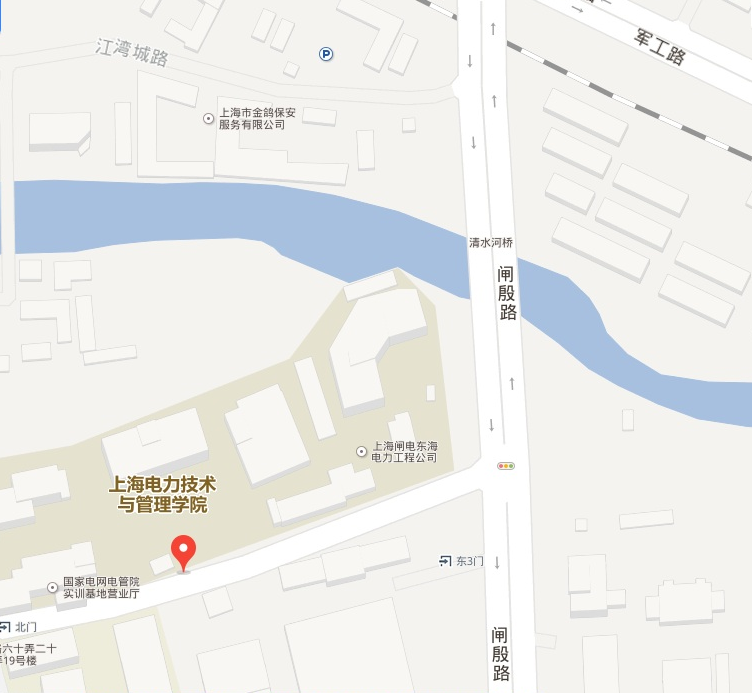 